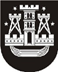 KLAIPĖDOS MIESTO SAVIVALDYBĖS TARYBASPRENDIMASDĖL  Klaipėdos miesto savivaldybės tarybos 2012 m. kovo 29 d. sprendimo Nr. T2-70 „dėl KLAIPĖDOS MIESTO SAVIVALDYBei skirtų Mokinio krepšelio lėšų paskirstymo ir naudojimo tvarkos aprašo PATVIRTINIMO“ pakeitimo2014 m. lapkričio 27 d. Nr. T2-290KlaipėdaVadovaudamasi Lietuvos Respublikos vietos savivaldos įstatymo 18 straipsnio 1 dalimi,  Mokinio krepšelio lėšų apskaičiavimo ir paskirstymo metodika, patvirtinta Lietuvos Respublikos Vyriausybės 2001 m. birželio 27 d. nutarimu Nr. 785 „Dėl Mokinio krepšelio lėšų apskaičiavimo ir paskirstymo metodikos patvirtinimo“, Klaipėdos miesto savivaldybės taryba nusprendžia:1. Pakeisti Klaipėdos miesto savivaldybei skirtų mokinio krepšelio lėšų paskirstymo ir naudojimo tvarkos aprašą, patvirtintą Klaipėdos miesto savivaldybės tarybos 2012 m. kovo 29 d. sprendimu Nr. T2-70 „Dėl Klaipėdos miesto savivaldybei skirtų mokinio krepšelio lėšų paskirstymo ir naudojimo tvarkos aprašo patvirtinimo“, ir jį išdėstyti nauja redakcija (pridedama).2. Skelbti šį sprendimą Teisės aktų registre ir Klaipėdos miesto savivaldybės interneto svetainėje.Savivaldybės merasVytautas Grubliauskas